目  录1.	软硬件版本	31.1.	倍福Beckhoff	31.1.1.	控制器硬件	31.1.2.	控制软件	32.	准备工作	32.1.	工程准备	33.	操作步骤	33.1.	默认SDO指令	33.2.	禁用TXPDO Mapping	43.3.	添加新的PDO Assignment	53.4.	启用TXPDO Mapping	63.5.	更改对应RXPDO Mapping	64.	注意事项	74.1.	说明	7软硬件版本倍福Beckhoff控制器硬件测试用的是办公用笔记本，EL6751及对应耦合器或者硬件控制软件笔记本是基于TwinCAT 3.1 Build 4024.12版本准备工作工程准备新建TwinCAT 3工程，扫描或者添加EL6751硬件，然后自动或者手动添加CANopen主站节点，为了演示效果，在主站节点下面加入一个通用CANopen节点。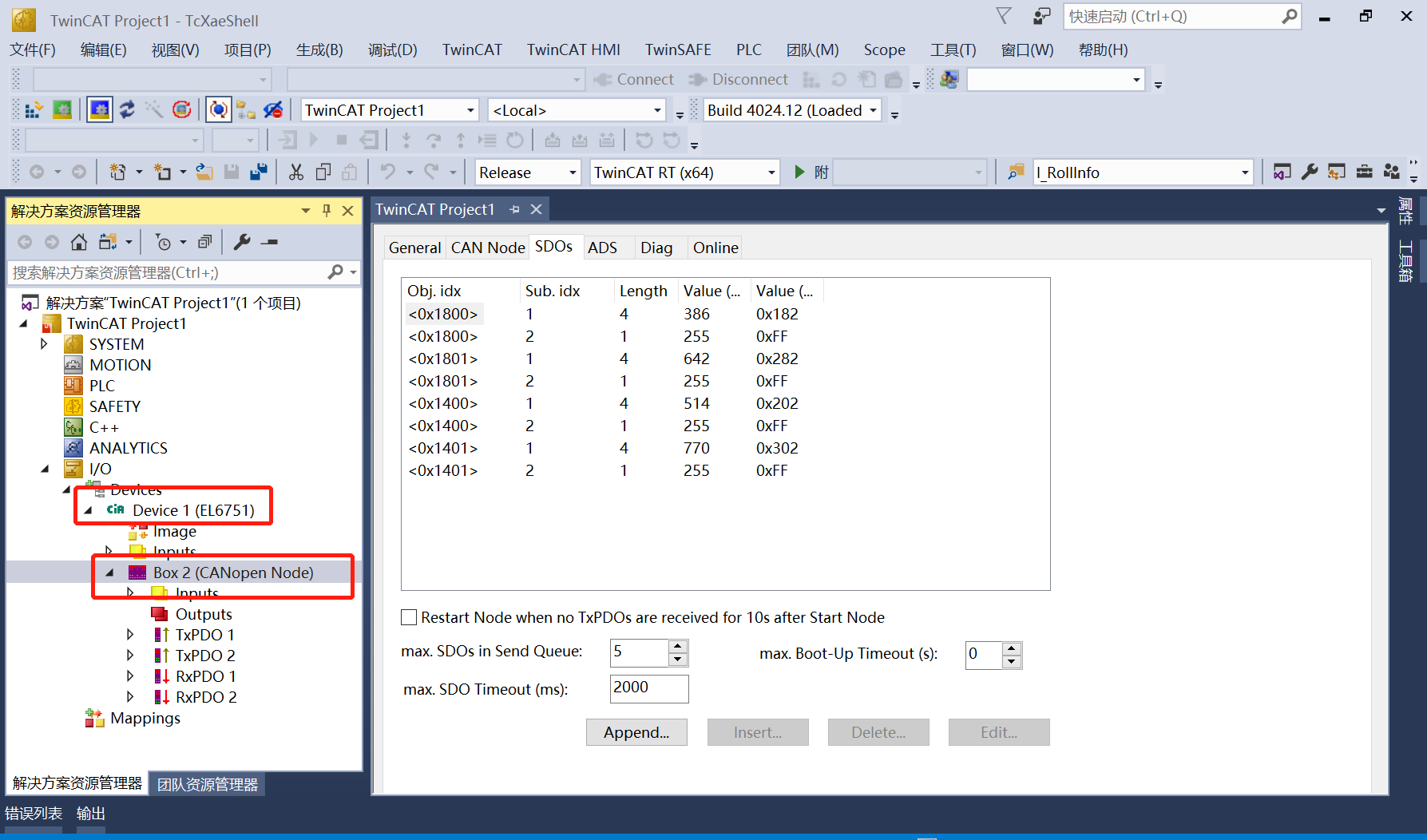 操作步骤默认SDO指令根据添加的PDO情况，自动会在SDOs选型卡中显示当前默认的SDO指令。其中“0x1800”和“0x1801”表示TXPDO1和TXPDO2，“0x1400”和“0x1401”表示RXPDO1和RXPDO2。并且注意，这里的TX和RX都是针对从站节点来说的，TX是从站节点发出的，需要跟程序中的Input变量关联，RX的相反。“Sub.idx”表示的是对应对象的各个参数，其中，Sub.idx的长度四个字节，Value=0x182，表示这个PDO配置的COBID是0x182，默认是0x180+对应从站的NodeID，第二个参数，Sub.idx的长度一个字节，Value=0xFF，表示这个PDO的传输类型是异步传输，“0x1801”的含义类似。对应RXPDO参数，Sub.idx的长度四个字节，Value=0x202，表示这个PDO配置的COBID是0x202，默认是0x200+对应从站的NodeID，传输类型含义和TXPDO相同。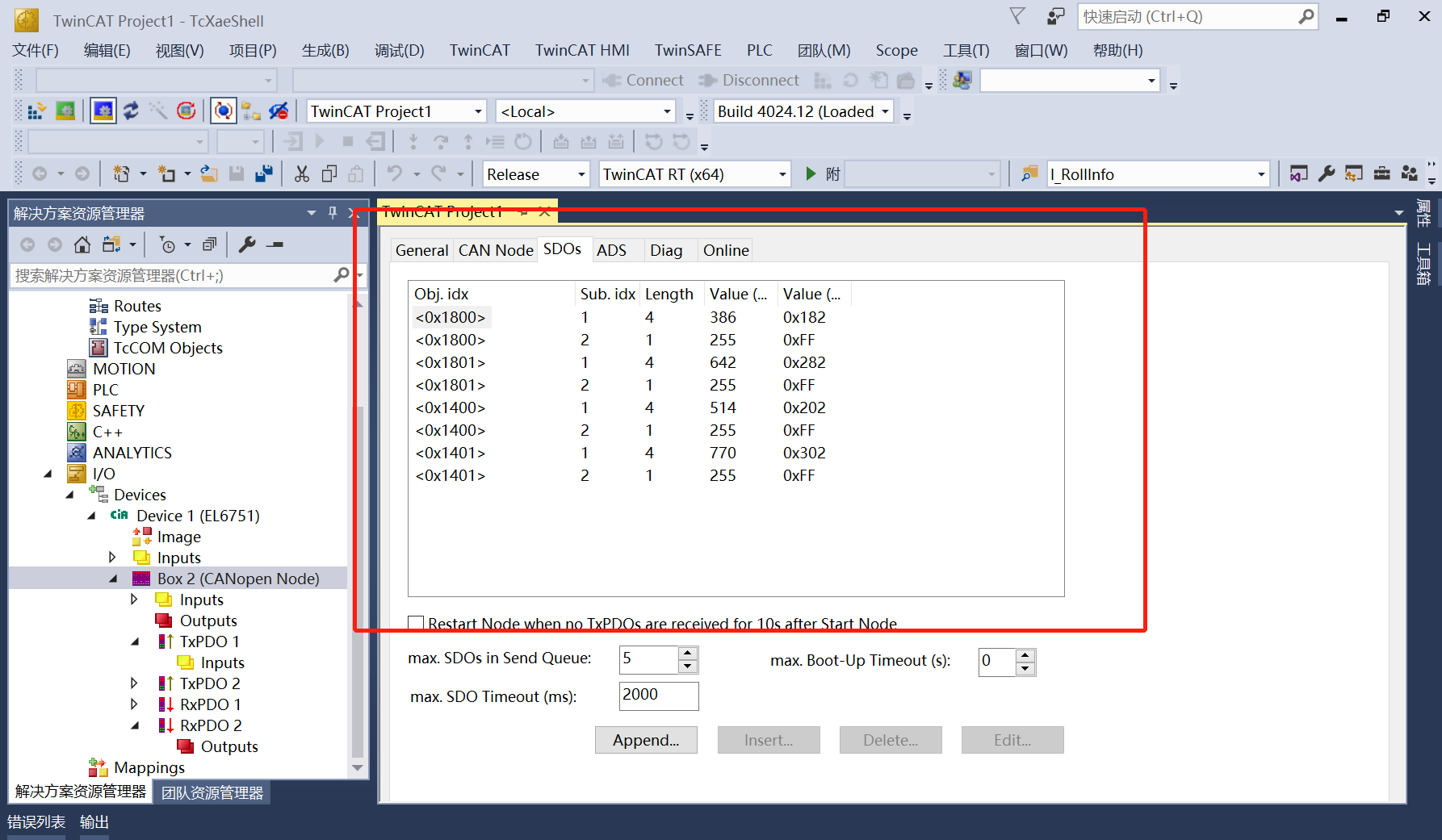 禁用TXPDO Mapping由于CAN从站的0x1A00中包含了对应TXPDO1的变量信息等具体Mapping，现在需要修改PDO1的默认映射关系，就需要先禁用对应的TXPDO1 Mapping，而0x1A00的Sub.idx0中描述了该PDO中映射的变量的数量，因而点击下面“Append”指令，添加SDO指令，先把数量置零，即禁用。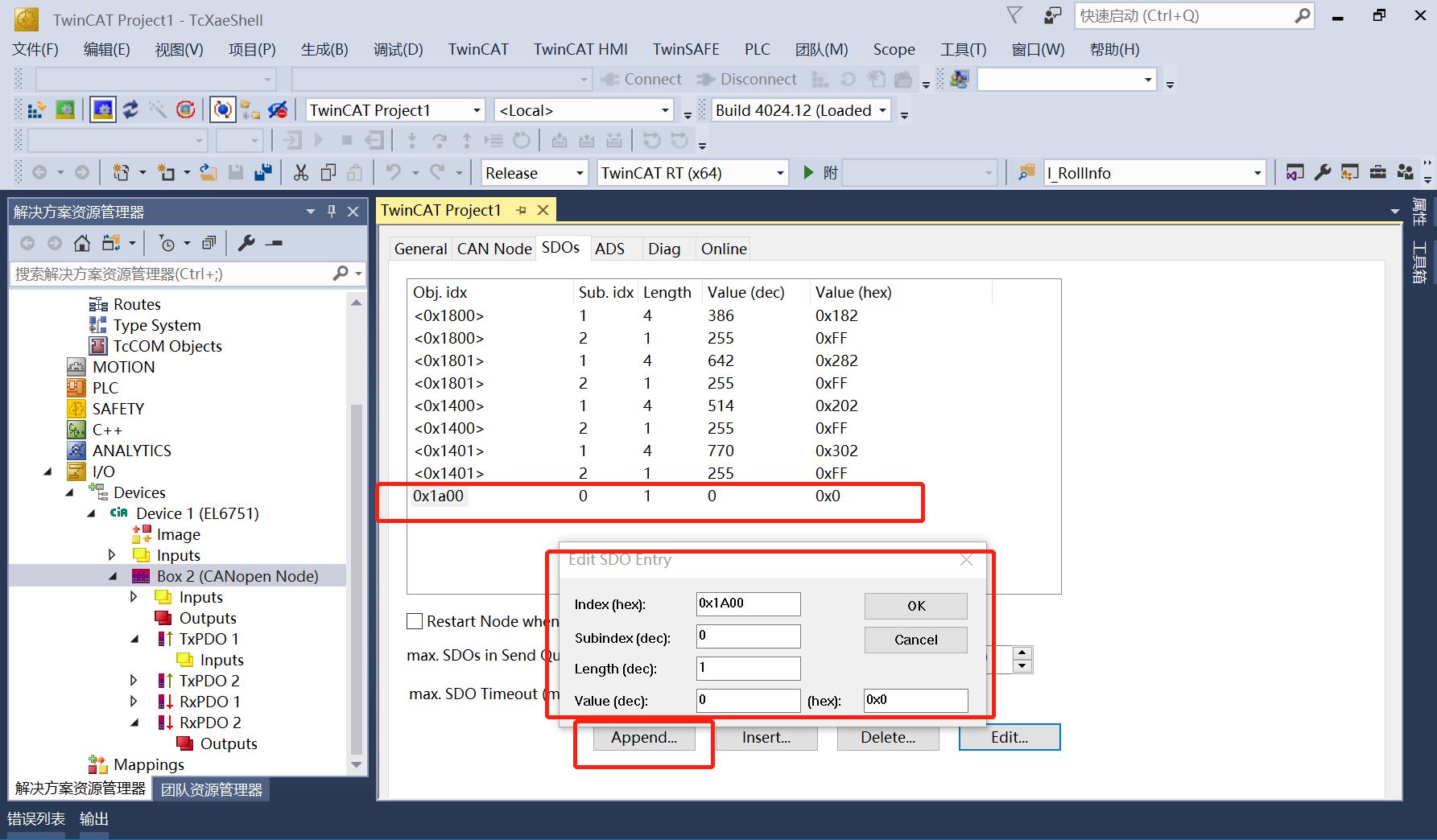 添加新的PDO Assignment查阅具体CAN从站的手册，或者打开对应的EDS文件，或者XML设备描述文件，添加上需要的PDO映射关系。比如如果需要在该PDO下面添加三个变量，当然变量总大小要小于8个字节，那么就从0x1A00的Sub.idx1开始配置，同样是添加SDO指令，知道了Index和Subindex后，还需要写上对应的Value，如下图所示，“0x60410010”表示的含义是，第一个变量是对应CAN从站设备的0x6041这个地址的变量，具体变量内容含义在shagnshu 的描述文件里厂家会写明，0010表示这个变量占16个位，即两个字节。同理添加好所有该PDO下三个变量的映射描述信息。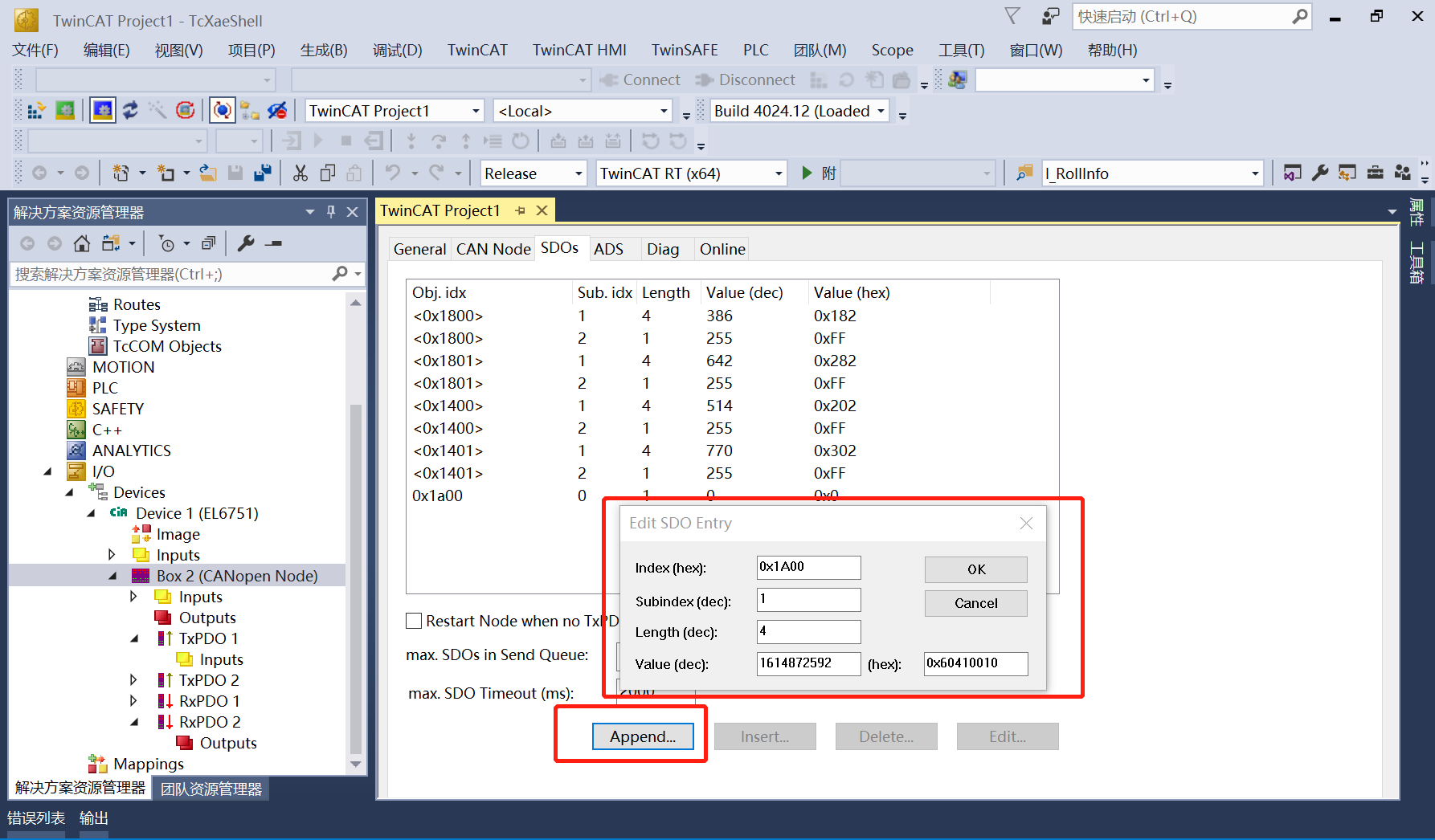 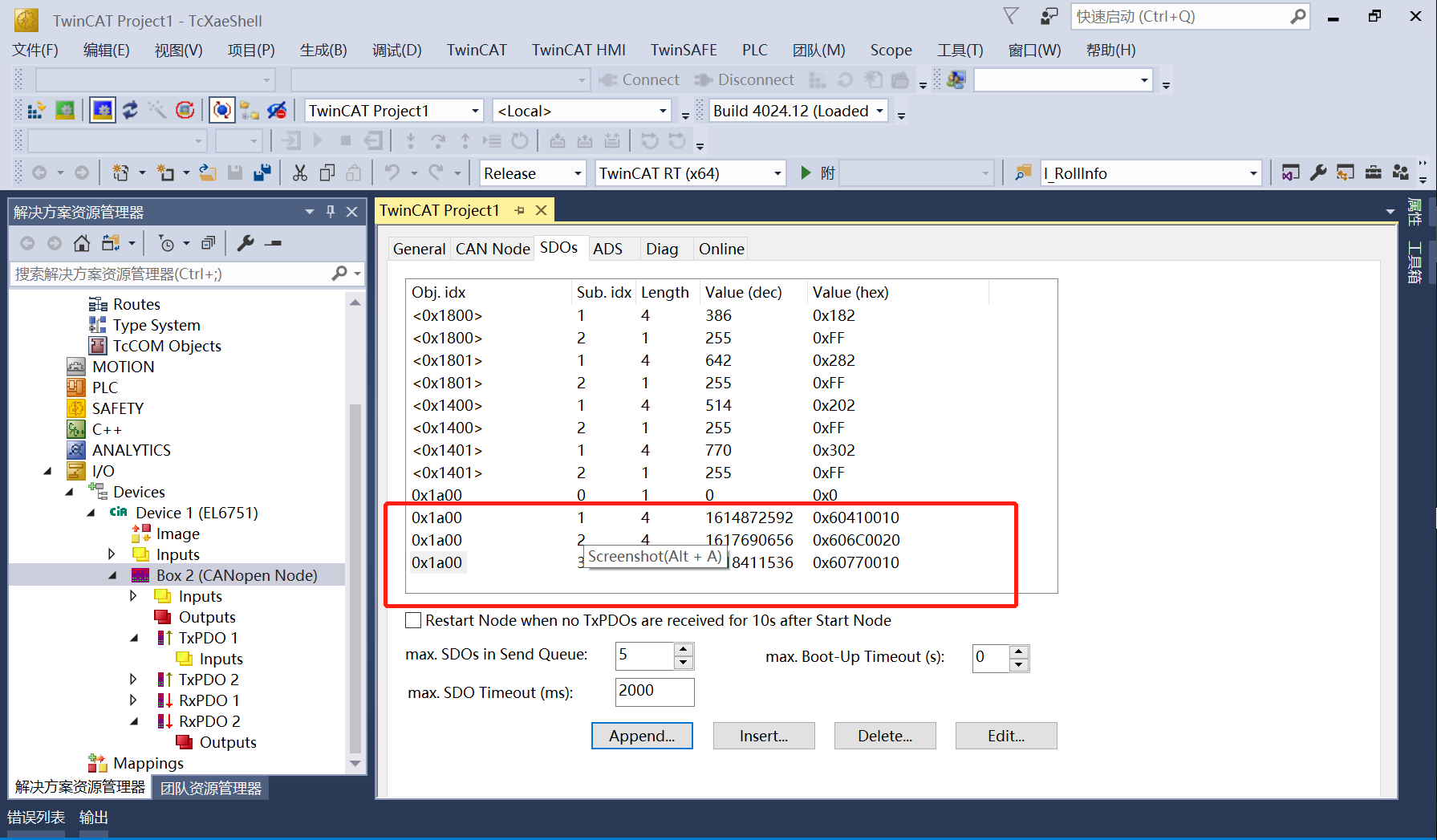 启用TXPDO Mapping更改好对应的TXPDO映射关系，再给对应的Sub.idx恢复成实际关联的变量个数，即重新启用Mapping关系，对于没有更改的TXPDO2不需要添加额外的SDO指令。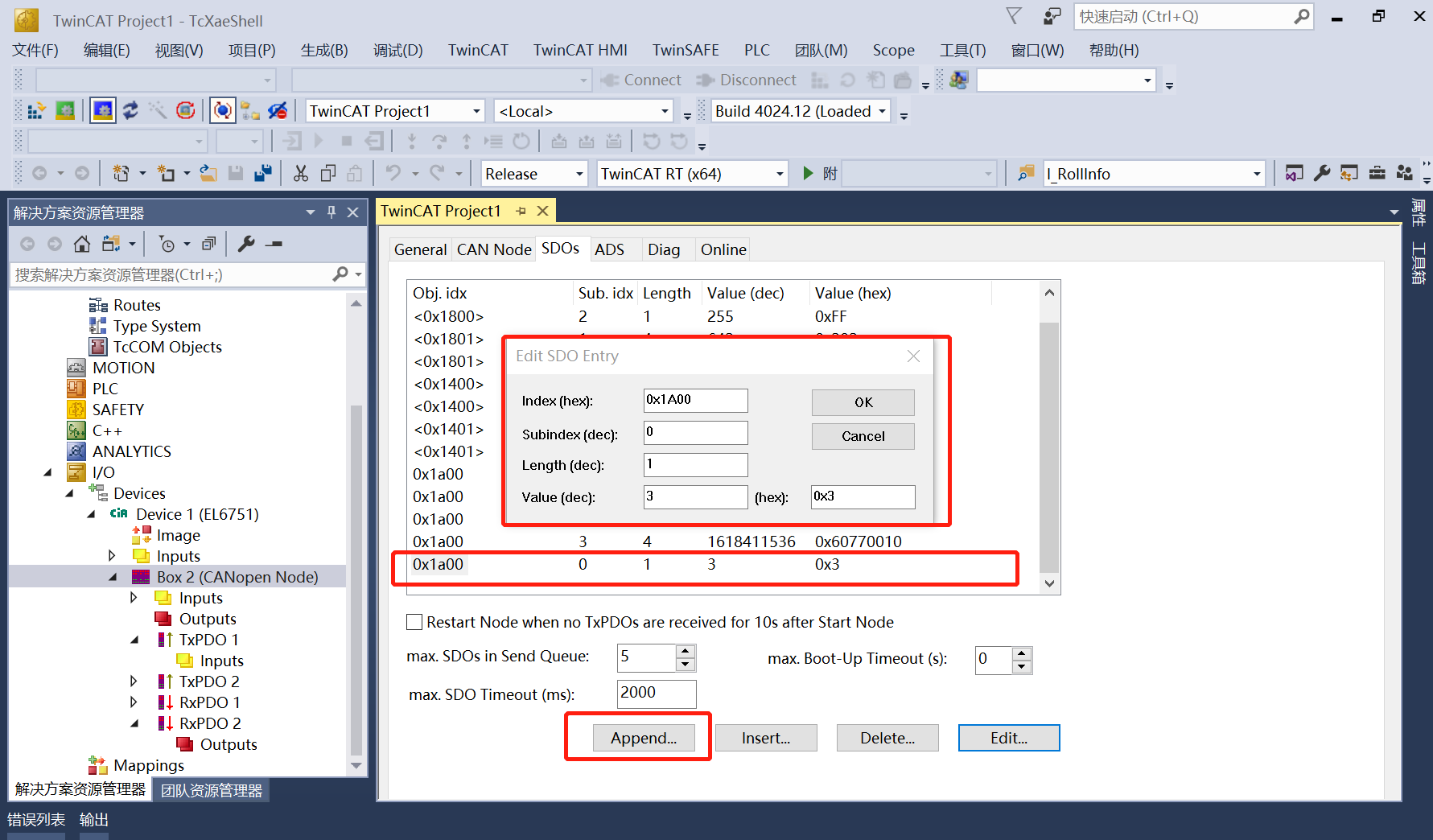 更改对应RXPDO Mapping同理，更改好对应的RXPDO的映射关系，需要注意的是映射是从0x1600开始排列的。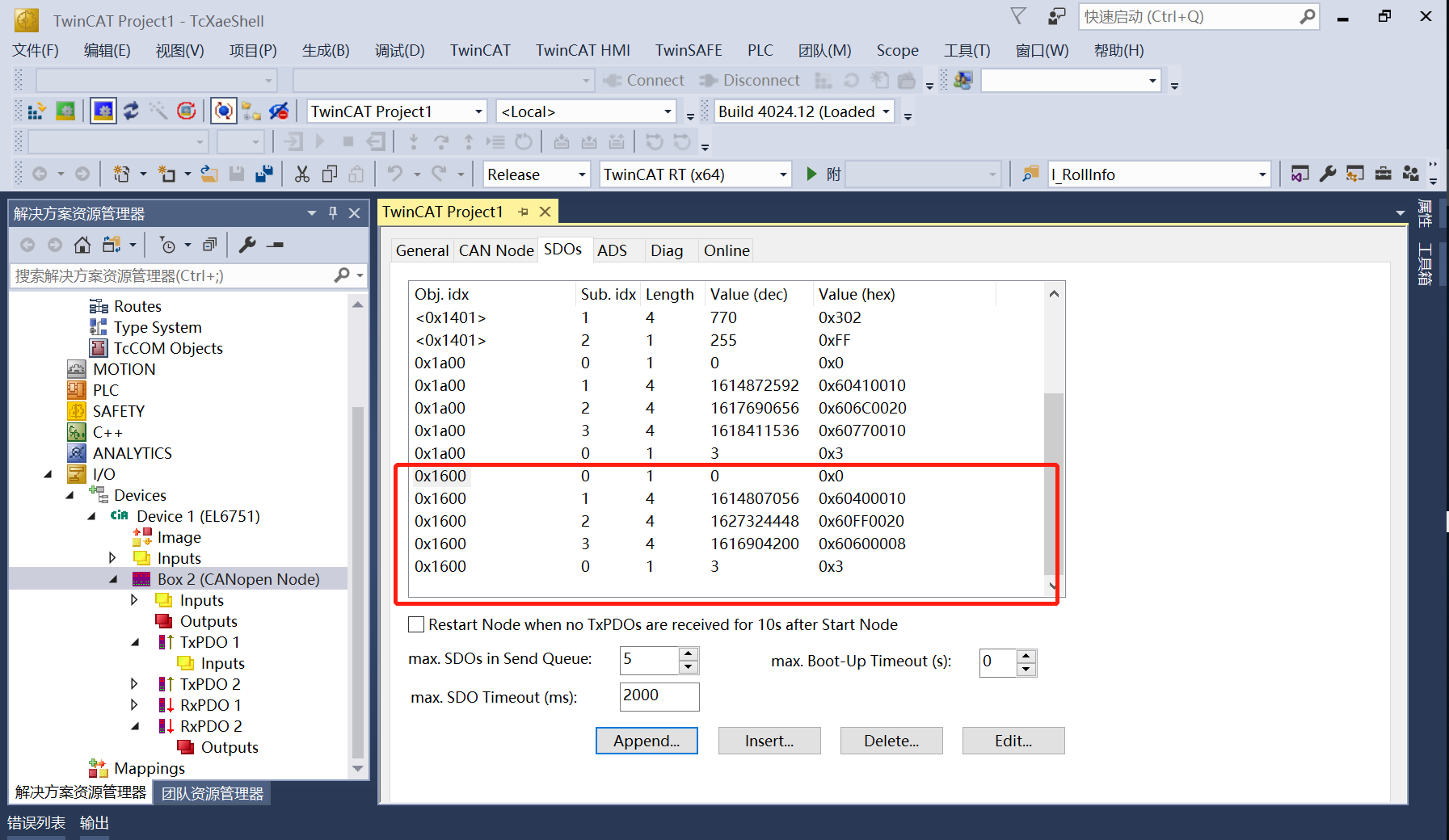 注意事项说明需要注意的是，不是所有CAN从站都支持通过SDO指令更改映射关系，具体还需查阅对应从站手册，或者得到官方确认回复。并且针对更改时候配置的新的PDO映射关系，最好也要厂家确认，是可以按照从站的描述文件说明自由组合，还是有些特殊的组合可选，否则很容易报错。如果一旦报错，也可以结合分析仪抓包，分析总线上的数据，或者利于倍福EL6751支持的CAN2.0，结合NMT和Sync报文，发送SDO到从站进行尝试，再不济，利用CANinterface，EL6751也是支持的，只不过SDO和CANinterface都不是实时的，只能用来诊断分析或者实时性要求不高的应用。上海（ 中国区总部）中国上海市静安区汶水路 299 弄 9号（市北智汇园）电话: 021-66312666			北京分公司北京市西城区新街口北大街 3 号新街高和大厦 407 室电话: 010-82200036		邮箱: beijing@beckhoff.com.cn		广州分公司广州市天河区珠江新城珠江东路32号利通广场1303室电话: 020-38010300/1/2 	邮箱: guangzhou@beckhoff.com.cn		成都分公司成都市锦江区东御街18号 百扬大厦2305 室电话: 028-86202581 	邮箱: chengdu@beckhoff.com.cn		作者：解宏博职务：华北区 技术工程师公司：BECKHOFF中国邮箱：hb.xie@beckhoff.com.cn日期：2022-11-14摘  要：针对CAN通讯，倍福提供了以EL6751为主的很多硬件，除了主站硬件，还有从站，耦合器等多种从站硬件。通过EL6751实现和CAN从站最基本的PDO通讯，如果CAN从站的默认PDO映射不能满足使用要求，并且CAN从站允许通过SDO指令进行映射关系修改，则可以手动修改，以满足需求。摘  要：针对CAN通讯，倍福提供了以EL6751为主的很多硬件，除了主站硬件，还有从站，耦合器等多种从站硬件。通过EL6751实现和CAN从站最基本的PDO通讯，如果CAN从站的默认PDO映射不能满足使用要求，并且CAN从站允许通过SDO指令进行映射关系修改，则可以手动修改，以满足需求。附  件：附  件：历史版本：历史版本：免责声明：我们已对本文档描述的内容做测试。但是差错在所难免，无法保证绝对正确并完全满足您的使用需求。本文档的内容可能随时更新，如有改动，恕不事先通知，也欢迎您提出改进建议。免责声明：我们已对本文档描述的内容做测试。但是差错在所难免，无法保证绝对正确并完全满足您的使用需求。本文档的内容可能随时更新，如有改动，恕不事先通知，也欢迎您提出改进建议。参考信息：参考信息：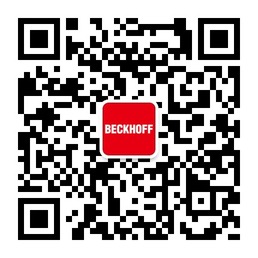 请用微信扫描二维码通过公众号与技术支持交流倍福官方网站：https://www.beckhoff.com.cn在线帮助系统：https://infosys.beckhoff.com/index_en.htm请用微信扫描二维码通过公众号与技术支持交流倍福虚拟学院：https://tr.beckhoff.com.cn/请用微信扫描二维码通过公众号与技术支持交流招贤纳士：job@beckhoff.com.cn技术支持：support@beckhoff.com.cn产品维修：service@beckhoff.com.cn方案咨询：sales@beckhoff.com.cn请用微信扫描二维码通过公众号与技术支持交流